Richard M. Nixon to George H.W. Bush: The Second Part of the Cold WarMultiple ChoiceIdentify the choice that best completes the statement or answers the question.____	1.	Nixon believed that executive privilege Use the following quotation to answer the question.“We must go forward now together....I believe that truth is the glue that holds government together, not only our Government but civilization itself. That bond, though strained, is unbroken at home and abroad. In all my public and private acts as your President, I expect to follow my instincts of openness and candor with full confidence that honesty is always the best policy in the end. My fellow Americans, our long national nightmare is over.”						--Gerald Ford, August 9, 1974____	2.	Why do you think Ford made this speech immediately after gaining the presidency? ____	3.	Richard Nixon believed that____	4.	In the case of United States v. Nixon, the Supreme Court ruled that____	5.	What was a result of Nixon’s resignation?____	6.	During his presidency, Gerald Ford____	7.	What happened in the 1974 congressional election?____	8.	President Ford’s policy toward the Soviet Union focused on____	9.	President Carter’s response to the Soviet Union’s invasion of Afghanistan in 1979 was to____	10.	Carter’s greatest foreign policy achievement was theUse the graphic organizer and your knowledge of social studies to answer the following questions.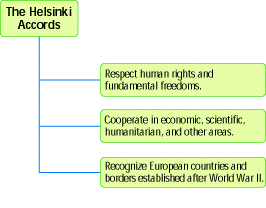 ____	11.	Which of the following is a tenet of the Helsinki Accords?____	12.	Relations between the United States and Soviet Union cooled during the late 1970s because of the ____	13.	What did Egypt agree to do in order to achieve peace with Israel? ____	14.	To compensate for cutting taxes, President Reagan convinced Congress to ____	15.	During his election campaign in 1988, George H.W. Bush promised not to ____	16.	The proposed “Star Wars” program involved ____	17.	Gorbachev pursued glasnost and perestroika reforms in part because ____	18.	Some conservatives believe that a large central government____	19.	The Supreme Court’s ruling in Engel v. Vitale____	20.	Ronald Reagan convinced many Americans that he wouldUse the graph below to answer the following question.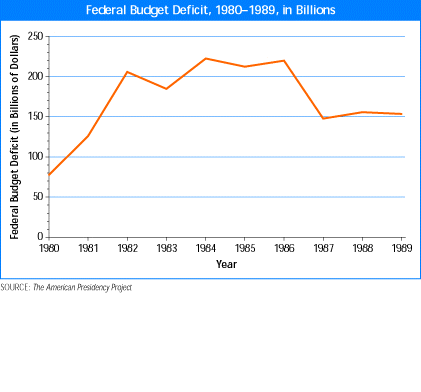 ____	21.	What Reagan policy resulted in an increase in the federal budget deficit?____	22.	“Reaganomics” emphasized____	23.	The federal government responded to the Savings and Loan crisis by____	24.	A Nation at Risk reported on theUse the timeline to answer the following question.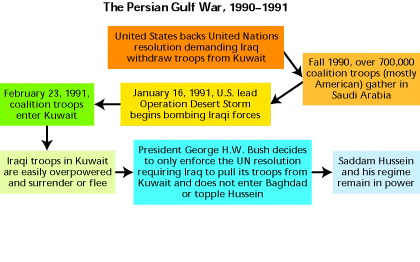 ____	25.	Which of the following occurred after coalition troops entered Kuwait?____	26.	Why did the Bush Administration back the UN resolution calling for Hussein to withdraw from Kuwait?____	27.	The Reagan administration committed the United States to a____	28.	Reagan supported rebellions in Afghanistan, Nicaragua, El Salvador, and Grenada to____	29.	The START I treaty aimed to____	30.	Which of the following symbolized the end of communism in Europe?____	31.	The Iran-Contra affair violated the Reagan administration’s policy of refusing to____	32.	The Bush administration cracked down on drug trafficking from____	33.	Congress tried to pressure South Africa into changing its apartheid system by____	34.	In 1990, Saddam Hussein invaded Kuwait to____	35.	Which of the following best describes the 1991 Persian Gulf War?Use the photograph and your knowledge of social studies to answer the following questions.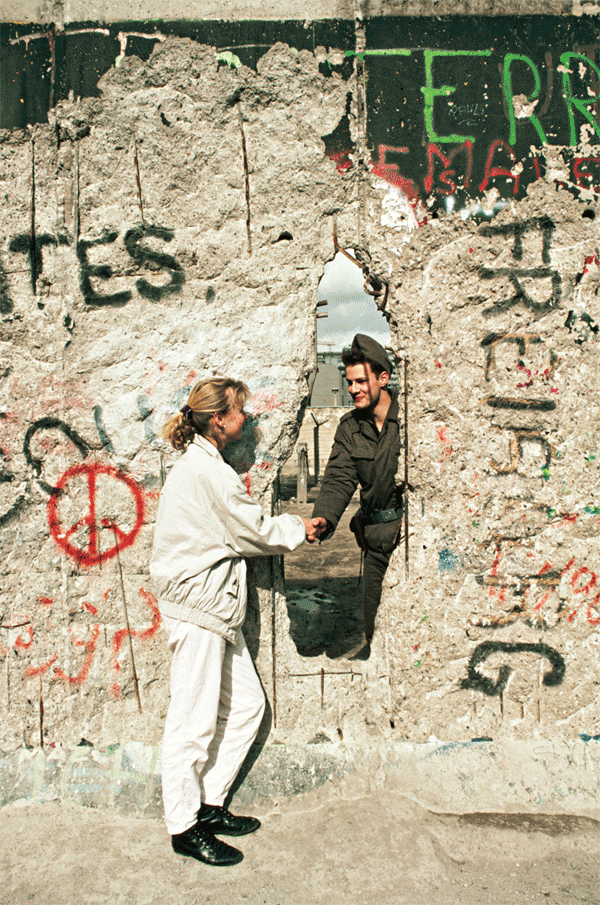 ____	36.	What does the handshake between the soldier and civilian in this photograph symbolize?____	37.	How do some scholars believe Ronald Reagan helped bring an end to the Cold War?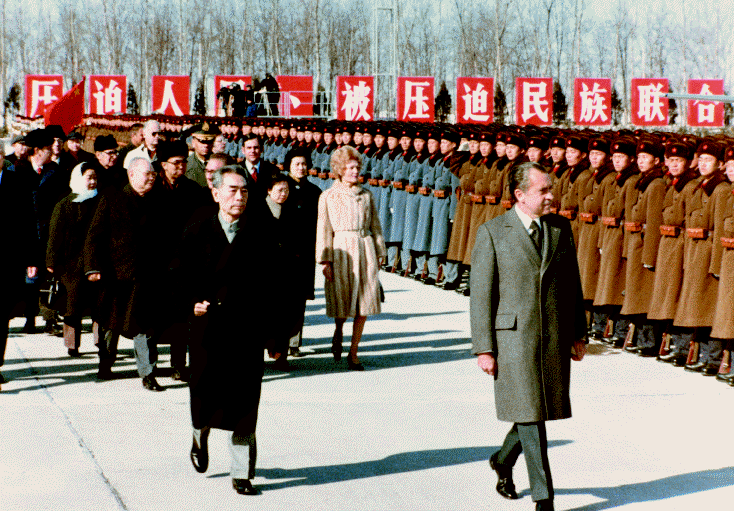 ____	38.	What effect did Nixon’s visit have on relations between China and the United States, according to Zhou Enlai?____	39.	President Nixon believed that normalizing relations with China would____	40.	SALT IRichard M. Nixon to George H.W. Bush: The Second Part of the Cold WarAnswer SectionMULTIPLE CHOICE	1.	ANS:	B	PTS:	1	DIF:	average	REF:	M.604 | S.1052 | N.920 | O.796 | R.716		OBJ:	M.18.1.3 | S.31.1.3 | R.22.1.3|O.24.1.3|N.27.1.3	TOP:	history | Watergate	2.	ANS:	A	PTS:	1	DIF:	average	REF:	M.608 | S.1056 | N.924 | O.800 | R.720		OBJ:	M.18.2.1 | S.31.2.1 | R.22.2.1|O.24.2.1|N.27.2.1	TOP:	history | Gerald Ford	3.	ANS:	C	PTS:	1	DIF:	average	REF:	M.599|S.1047|N.915|O.791|R.711OBJ:	M.18.1.1|S.31.1.1|R.22.1.1|O.24.1.1|N.27.1.1	TOP:	culture | Nixon	4.	ANS:	A	PTS:	1	DIF:	average	REF:	M.601|S.1049|N.917|O.793|R.713OBJ:	M.18.1.3|S.31.1.3|R.22.1.3|O.24.1.3|N.27.1.3	TOP:	impact of individual | Nixon | Supreme Court	5.	ANS:	D	PTS:	1	DIF:	average	REF:	M.605|S.1053|N.921|O.797|R.717OBJ:	M.18.1.3|S.31.1.3|R.22.1.3|O.24.1.3|N.27.1.3	TOP:	political systems | Nixon	6.	ANS:	D	PTS:	1	DIF:	average	REF:	M.608|S.1056|N.924|O.800|R.720OBJ:	M.18.2.1|S.31.2.1|R.22.2.1|O.24.2.1| N.27.2.1	TOP:	economics | Ford	7.	ANS:	A	PTS:	1	DIF:	average	REF:	M.608|S.1056|N.924|O.800|R.720OBJ:	M.18.2.1|S.31.2.1|R.22.2.1|O.24.2.1| N.27.2.1	TOP:	impact of individual | Nixon's pardon		8.	ANS:	C	PTS:	1	DIF:	average	REF:	M.615|S.1063|N.931|O.807|R.727OBJ:	M.18.3.1|S.31.3.1|R.22.3.1|O.24.3.1| N.27.3.1	TOP:	global interaction | Ford	9.	ANS:	B	PTS:	1	DIF:	average	REF:	M.616|S.1064|N.932|O.808|R.728OBJ:	M.18.3.1|S.31.3.1|R.22.3.1|O.24.3.1| N.27.3.1	TOP:	global interaction | Afghanistan	10.	ANS:	D	PTS:	1	DIF:	average	REF:	M.618|S.1066|N.934|O.810|R.730OBJ:	M.18.3.2|S.31.3.2|R.22.3.2|O.24.3.2| N.27.3.2	TOP:	impact of individual | Carter | Camp David		11.	ANS:	C	PTS:	1	DIF:	easy	REF:	S.1063 | M.615 | N.931 | O.807 | R.727		OBJ:	S.31.3.1 | M.18.3.1 | R.22.3.1| O.24.3.1| N.27.3.1	TOP:	global interaction | Ford | Helsinki Accords		12.	ANS:	A	PTS:	1	DIF:	easy	REF:	M.616 | S.1064 | N.932 | O.808 | R.728		OBJ:	M.18.3.1 | S.31.3.1 | R.22.3.1|N.27.3.1|O.24.3.1	TOP:	history | United States and Soviet Union		13.	ANS:	D	PTS:	1	DIF:	average	REF:	M.617-8 | S.1065-6 | N.933-4 | O.809-10 | R.729–730	OBJ:	M.18.3.3 | S.31.3.3 | R.22.3.3|N.27.3.3|O.24.3.3	TOP:	global interaction | Camp David Accords		14.	ANS:	B	PTS:	1	DIF:	average	REF:	M.633 | S.1081 | N.949 | O.825 | R.745		OBJ:	M.19.2.1 | S.33.2.1 | R.23.2.1| O.25.2.1| N.28.2.1	TOP:	economics | tax cuts	15.	ANS:	A	PTS:	1	DIF:	average	REF:	M.635 | S.1083 | N.951 | O.827 | R.747		OBJ:	M.19.2.3 | S.29.2.3 | R.23.2.3| O.25.2.3| N.28.2.3	TOP:	impact of individual | George H.W. Bush		16.	ANS:	A	PTS:	1	DIF:	average	REF:	M.640 | S.1088 | N.956 | O.832 | R.752		OBJ:	M.19.3.1 | S.32.3.1 | R.23.3.1| O.25.3.1| N.28.3.1	TOP:	technology | Star Wars program	17.	ANS:	A	PTS:	1	DIF:	average	REF:	M.640 | S.1088 | N.956 | O.832 | R.752		OBJ:	M.19.3.2 | S.29.3.2 | R.23.3.2| O.25.3.2| N.28.3.2	TOP:	impact of individual | Mikhail Gorbachev		18.	ANS:	A	PTS:	1	DIF:	average	REF:	M.629|S.1077|N.945|O.821|R.741OBJ:	M.19.1.1|S.32.1.1|R.23.1.1|O.25.1.1| N.28.1.1	TOP:	political system | economics	19.	ANS:	C	PTS:	1	DIF:	average	REF:	M.630|S.1078|N.946|O.822|R.742OBJ:	M.19.2.2|S.32.2.2|R.23.2.2|O.25.2.2| N.28.2.2	TOP:	religion | Supreme Court	20.	ANS:	A	PTS:	1	DIF:	average	REF:	M.633|S.1081|N.949|O.825|R.744OBJ:	M.19.2.1|S.32.2.1|R.23.2.1|O.25.2.1| N.28.2.1	TOP:	economics | Reagan	21.	ANS:	C	PTS:	1	DIF:	moderate	REF:	M.634|S.1082|N.950|O.826|R.746OBJ:	M.19.2.1|S.32.2.1|R.23.2.1|O.25.2.1| N.28.2.1	TOP:	economics | budget deficit	22.	ANS:	A	PTS:	1	DIF:	average	REF:	M.633|S.1081|N.949|O.825|R.745OBJ:	M.19.2.1|S.32.2.1|R.23.2.1|O.25.2.1| N.28.2.1	TOP:	economics | Reagan	23.	ANS:	D	PTS:	1	DIF:	average	REF:	M.634|S.1082|N.950|O.826|R.746OBJ:	M.19.2.1|S.32.2.1|R.23.2.1|O.25.2.1| N.28.2.1	TOP:	economics | Savings and Loan crisis	24.	ANS:	C	PTS:	1	DIF:	average	REF:	M.637|S.1085|N.953|O.829|R.749OBJ:	M.19.2.3|S.32.2.3|R.23.2.3|O.25.2.3| N.28.2.3	TOP:	art and literature | culture | education			25.	ANS:	B	PTS:	1	DIF:	moderate	REF:	S.1095-6 | M.647-8 | N.963-4 | O.839-40 | R.759–760	OBJ:	S.32.4.2 | M.19.4.2 | R.23.4.2| O.25.4.2| N.28.4.2	TOP:	global interaction | Persian Gulf War			26.	ANS:	C	PTS:	1	DIF:	moderate	REF:	M.647 | S.1095 | N.963 | O.839 | R.759		OBJ:	M.19.4.2 | S.32.4.2 | R.23.4.2| O.25.4.2| N.28.4.2	TOP:	global interaction | Persian Gulf War			27.	ANS:	A	PTS:	1	DIF:	average	REF:	M.639|S.1087|N.955|O.831|R.751OBJ:	M.19.3.1|S.32.3.1|R.23.3.1|O.25.3.1| N.28.3.1	TOP:	global interaction | arms race | Reagan		28.	ANS:	B	PTS:	1	DIF:	average	REF:	M.640|S.1088|N.956|O.832|R.752OBJ:	M.19.3.1|S.32.3.1|R.23.3.1|O.25.3.1| N.28.3.1	TOP:	global interaction | Reagan	29.	ANS:	D	PTS:	1	DIF:	average	REF:	M.641|S.1089|N.957|O.833|R.753OBJ:	M.19.3.1|S.32.3.1|R.23.3.1|O.25.3.1| N.28.3.1	TOP:	power and conflict | START I	30.	ANS:	A	PTS:	1	DIF:	average	REF:	M.641|S.1089|N.957|O.833|R.753OBJ:	M.19.3.2|S.32.3.2|R.23.3.2|O.25.3.2| N.28.3.2	TOP:	continuity and change | Berlin	31.	ANS:	A	PTS:	1	DIF:	average	REF:	M.644|S.1092|N.960|O.836|R.756OBJ:	M.19.3.3|S.32.3.3|R.23.3.3|O.25.3.3			TOP:	power and conflict | Iran-Contra affair		32.	ANS:	C	PTS:	1	DIF:	average	REF:	M.645|S.1093|N.961|O.837|R.757OBJ:	M.19.4.1|S.32.4.1|R.23.4.1|O.25.4.1| N.28.4.1	TOP:	history | Latin America	33.	ANS:	D	PTS:	1	DIF:	average	REF:	M.646|S.1094|N.962|O.838|R.758OBJ:	M.19.4.1|S.32.4.1|R.23.4.1|O.25.4.1| N.28.4.1	TOP:	economics | apartheid	34.	ANS:	C	PTS:	1	DIF:	average	REF:	M.647|S.1095|N.963|O.839|R.759OBJ:	M.19.4.2|S.32.4.2|R.23.4.2|O.25.4.2| N.28.4.2	TOP:	economics | Kuwait	35.	ANS:	B	PTS:	1	DIF:	average	REF:	M.649|S.1097|N.965|O.841R.761OBJ:	M.19.4.2|S.32.4.2|R.23.4.2|O.25.4.2| N.28.4.2	TOP:	power and conflict | Persian Gulf War		36.	ANS:	C	PTS:	1	DIF:	moderate	REF:	S.1089-91 | M.641-3 | N.957-59 | O.833-5 | R.753–755	OBJ:	S.32.3.2 | M.19.3.2 | R.23.3.2| O.25.3.2| N.28.3.2	TOP:	global interaction | Berlin Wall	37.	ANS:	D	PTS:	1	DIF:	moderate	REF:	S.1089-91 | M.641-3 | N.957-59 | O.833-5 | R.753–755	OBJ:	S.32.3.2 | M.19.3.2 | R.23.3.2| O.25.3.2| N.28.3.2	TOP:	impact of individual | Ronald Reagan|Cold War 	38.	ANS:	B	PTS:	1	DIF:	moderate	REF:	S.1010 | M.562 | N.878 | O.754 | R.674		OBJ:	S.29.5.2 | M.16.5.2 | R.20.5.2|O.22.5.2|N.25.5.2	TOP:	global interaction | China	39.	ANS:	D	PTS:	1	DIF:	average	REF:	M.562 | S.1010 | R.674OBJ:	M.16.5.2 | S.29.5.2 | R.20.5.2|N.25.5.2|O.22.5.2	TOP:	global interaction | Nixon | China	40.	ANS:	B	PTS:	1	DIF:	average	REF:	M.562-563 | S.1010-1011 |  R.674-675		OBJ:	M.16.5.2 | S.29.5.2 | R.20.5.2|O.22.5.2|N.25.5.2	TOP:	global interaction | SALT Ia.protected him from impeachment proceedings in Congress.b.justified his refusal to turn over his taped conversations.c.allowed him to participate in a coverup.d.enabled him to use federal agencies to attack his political enemies.a.Nixon’s scandal shook the public’s trust in government.b.Ford faced criticism for pardoning Nixon.c.Newspaper were not covering economic issues.d.Ford needed to successfully fight inflation.a.the public did not want government to address issues such as pollution.b.states and communities should give power and resources to federal programs.c.Americans had tired of the “big government” of Johnson’s Great Society.d.the Office of Economic Opportunity was important for fighting poverty.a.Nixon had to turn over tapes containing Oval Office conversations.b.executive privilege protected Nixon from having to go to trial.c.Nixon had to resign the presidency immediately and go to prison.d.the House of Representatives’ Judiciary Committee should investigate Nixon.a.Spiro Agnew became President of the United States.b.Nixon was put on trial for his crimes at the United Nations.c.Americans questioned the system of checks and balances.d.Many Americans lost trust in government officials.a.wanted to change Nixon’s foreign policy in Russia.b.won public support for pardoning Nixon’s crimes.c.selected Paul Volcker to serve as Vice President.d.faced high inflation, skyrocketing prices, and rising unemployment.a.The public showed their disapproval of Nixon’s pardon.b.Democrats lost many seats in the House of Representatives.c.Republicans lost more than 48 seats in the U.S. Senate.d.Republicans won in Ford’s longtime district in Grand Rapids, Michigan.a.changing Nixon’s foreign policy.c.continuing to pursue détente.b.protecting human rights.d.allowing more political freedoms.a.sign the SALT II treaty.c.declare war on the Soviet Union.b.impose sanctions on the Soviet Union.d.meet with Leonid Brezhnev.a.signing of the Helsinki Accords.c.handling of the Mariel boatlift.b.passage of SALT II.d.signing of the Camp David Accords.a.nationalismb.arms limitationc.economic, scientific, and humanitarian cooperationd.European borders existing before World War IIa.Soviet invasion of Afghanistan.b.signing of the SALT II treaty.c.election of Jimmy Carter as President.d.1980 Summer Olympic Games in Moscow.a.withdraw its troops from the Sinai Peninsulab.release all Israeli hostages held in Egyptc.have President Anwar el-Sadat step downd.formally recognize the nation of Israela.balance the budget.b.cut spending on social programs.c.increase spending on defense programs.d.put more money into government regulatory programs.a.raise taxes.c.cut funding for welfare programs.b.engage in foreign conflicts.d.increase the minimum retirement age.a.putting weapons in space.b.selling arms to other nations.c.increasing nuclear weapons production.d.attacking the Soviet Union before it could attack the United States.a.the war in Afghanistan had drained the nation’s resources.b.the Soviet Union had already demonstrated superior nuclear capability.c.food surpluses and production increases created stable economic conditions.d.Russian revolutionaries staged a coup to overthrow the communist government.a.harms economic growth.c.undermines public welfare programs.b.promotes industrialization.d.encourages too much individual choice.a.legalized abortion.c.forbade religious teaching in schools.b.condemned homosexuality.d.overturned the Equal Rights Amendment.a.usher in a new era of prosperity.b.end the Cold War with the Soviet Union.c.use higher taxes to increase the public welfare.d.focus on practical action rather than on idealistic optimism.a.supply-side economicsc.increased defense spendingb.deregulationd.increased spending on social programsa.tax cuts.c.defense reductions.b.social spending.d.regulation of industry.a.cutting defense spending.c.balancing the federal budget.b.paying off the national debt.d.bailing out depositors at failed banks.a.rising threat of AIDS.b.coming crisis in Social Security.c.declining test scores of students.d.income gap between the rich and the poor.a.UN passes a resolution demanding Iraqi troops leave Kuwaitb.Saddam Hussein remains in powerc.Iraqi forces are bombed during Operation Desert Stormd.Iraqi troops enter Kuwait to secure oila.The United States had a protection treaty with Kuwait.b.The Bush Administration feared Hussein would invade Israel.c.The United States feared that Hussein would gain and use influence if he controlled Kuwaiti oil.d.President Bush supported the use of military force against Hussein only if he attempted to invade Saudi Arabia.a.massive arms buildup.c.policy of nonintervention.b.nuclear weapons freeze.d.withdrawal from the Cold War.a.protect human rights.c.promote democratic governments.b.weaken the Soviet Union.d.undermine right-wing extremists.a.delay the Star Wars program.b.rebuild the former Soviet republics.c.end communist control of eastern Europe.d.reduce the number of nuclear weapons in the world.a.the fall of the Berlin Wallb.the collapse of the Soviet Unionc.the destruction of a statue of Stalind.the summit between Gorbachev and Reagana.negotiate with terrorists.b.engage the military in the Middle East.c.sell weapons outside the United States.d.fund revolutionary groups in other countries.a.Africa.c.Latin America.b.China.d.the Middle East.a.suspending arms sales.c.withdrawing all investments.b.severing diplomatic ties.d.imposing economic sanctions.a.overthrow a ruthless dictator.b.launch a war against Saudi Arabia.c.take over the nation’s rich oil deposits.d.evict American forces from the Middle East.a.short, with few casualtiesc.long, with few American casualtiesb.short, with few American casualtiesd.long, with many casualtiesa.the Cold Warc.unification of East and West Germanyb.the break-up of the Soviet Uniond.perestroikaa.Reagan’s policy of glasnost promoted peace.b.By limiting American military spending, Reagan forced the Soviets to do the same.c.Mikhail Gorbachev and Reagan negotiated the end of the Soviet Union by signing the START I Treaty.d.Reagan supported a massive arms buildup that hastened the collapse of the Soviet economy.a.The Nationalist Chinese government was exiled to the island of Taiwan.b.It bridged “the vastest ocean in the world, twenty-five years of no communication.”c.The People’s Republic of China was recognized by the United Nations.d.China and the Soviet Union became rivals for territory and diplomatic influence.a.prolong the war in Vietnam.b.hurt American economic interests.c.damage efforts to democratize China.d.drive a wedge between China and the Soviet Union.a.encouraged China to enter the arms race.b.reduced tensions between the United States and the Soviet Union.c.ended the arms race between the United States and the Soviet Union.d.sparked a renewed effort on the part of the United States to stockpile missiles.